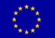 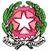 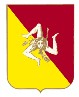 Istituto Comprensivo Statale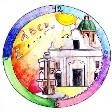 “Mons. Giovanni Bacile” di Bisacquinocon sezione staccata “Giovanni XXIII” di CampofioritoScuola dell’infanzia, primaria e secondaria di 1° gradoVia G. Genovese, 4 - 90032 Bisacquino (PA)- Tel. 091 8351522 - Fax 091 8351622 e-mail: paic85000v@istruzione.it - paic85000v@pec.istruzione.itSito web: www.icbisacquino.it - C.F. 92003110829 – Cod. Mecc. PAIC85000VLIBERATORIA/AUTORIZZAZIONE PER LA PUBBLICAZIONE DI FOTO E VIDEOIl/La sottoscritto/a  								 Cognome				Nome				 Nato/a a		Prov.		Il			 Residente a	Prov.		Via			n°  	 C.F.  	In  riferimento ad immagini (foto e video) con la presente:AUTORIZZAA titolo gratuito, senza limiti di tempo, anche ai sensi degli artt. 10 e 320 cod. civ. e degli artt. 96 e 97 legge 22.4.1941, n. 633, Legge sul diritto d’autore, alla pubblicazione e/o diffusione in qualsiasi forma delle proprie immagini sul sito internet, su carta stampata e/o su       qualsiasi altro mezzo di diffusione, nonché autorizza la conservazione delle foto e dei video stessi negli archivi informatici della Scuola e prende atto che la finalità di tali pubblicazioni sono meramente di carattere informativo ed eventualmente promozionale.La presente liberatoria/autorizzazione potrà essere revocata in ogni tempo con comunicazione scritta da inviare via posta comune o e-mail.Luogo e Data:  	In fede  	Informativa per la pubblicazione dei datiInformativa ai sensi dell’art. 13 del D. Lgs. n. 196/2003. Si informa che il trattamento dei dati personali, conferiti con la presente liberatoria saranno trattati con modalità cartacee e telematiche nel rispetto della vigente normativa e dei principi di correttezza, liceità, trasparenza e riservatezza; in tale ottica i dati forniti, ivi incluso il ritratto contenuto nelle fotografie suindicate, verranno utilizzati per le finalità strettamente connesse e strumentali alle attività come indicate nella su estesa liberatoria. Il conferimento del consenso al trattamento dei dati personali è facoltativo. In qualsiasi  momento è possibile esercitare tutti i diritti indicati dall’articolo 7 del D. Lgs. n. 196/2003, in particolarela cancellazione, la rettifica o l’integrazione dei dati. Tali diritti potranno essere esercitati inviando comunicazione scritta.presto il consenso	nego il consensoLuogo e Data:  	Firma (leggibile)  	Unione EuropeaMinistero dell’IstruzioneRegione SicilianaA scuola per conoscere     dell’Università e della RicercaDipartimento Pubblica Istruzionee camminare